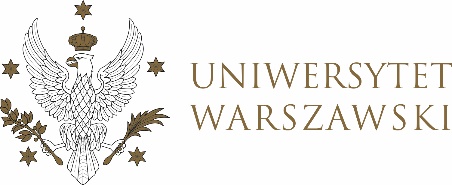 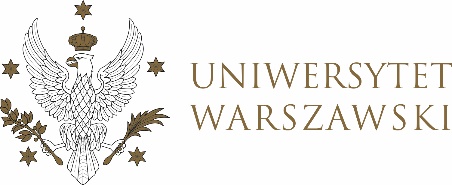 
UCHWAŁA NR 51/2021RADY DYDAKTYCZNEJ DLA KIERUNKÓW STUDIÓW BEZPIECZEŃSTWO WEWNĘTRZNE, EUROPEISTYKA – INTEGRACJA EUROPEJSKA, ORGANIZOWANIE RYNKU PRACY, POLITOLOGIA, POLITYKA SPOŁECZNA, STOSUNKI MIĘDZYNARODOWE, STUDIA EUROAZJATYCKIEz dnia 10 czerwca 2021 r.w sprawie zmiany składu zespołów ds. zatwierdzania tematów prac dyplomowych dla kierunków studiów bezpieczeństwo wewnętrzne, europeistyka – integracja europejska, organizowanie rynku pracy, politologia, polityka społeczna, stosunki międzynarodoweNa podstawie § 68 ust. 2 Statutu Uniwersytetu Warszawskiego 
(Monitor UW z 2019 r. poz. 190) Rada Dydaktyczna postanawia, co następuje:§ 1	Rada Dydaktyczna dokonuje zmiany w zespole oceniającym na kierunku bezpieczeństwo wewnętrzne w związku z rezygnacją dr hab. Anny Sroki z pracy 
w zespole, w skład zespołu powołany zostaje dr hab. Jacek Ziółkowski.§ 2Uchwała wchodzi w życie z dniem podjęcia.Przewodniczący Rady Dydaktycznej: M. Raś 